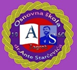 Osnovna škola dr. Ante Starčevića    Zagreb, Sv. Leopolda Mandića 55    Tel: 2851 – 615, 2852 – 351    Fax: 2950 – 606     E – mail: skola@os-astarcevica-zg.skole.hr  KLASA: 007-01/23-02/04URBROJ: 251-135/02-23-1                           ZAPISNIK 21. SJEDNICE ŠKOLSKOG ODBORADatum održavanja sjednice: 06.07.2023. godineMjesto održavanja sjednice: školska zbornicaVrijeme početka sjednice: 9:00 satiSjednici nazočni: Danijela Domitrović, predsjednica Školskog odbora, predstavnica Učiteljskog vijeća Tajana Uroić, zamjenica predsjednice Školsko odbora, predstavnica Učiteljskog vijećaMatej Bojanić, predstavnik Zbora radnikaMarija Orešić, predstavnica Vijeća roditeljaKatarina Skupnjak, predstavnica OsnivačaValentina Gučec, predstavnica OsnivačaNazočni su također: Ravnatelj škole Nikica Mihaljević, tajnica škole Andrea Miškić i voditeljica računovodstva Nikolina PerićNa početku sjednice predsjednica Školskog odbora Danijela Domitrović pozdravila je nazočne i pročitala dnevni red koji je dala na usvajanje.DNEVNI RED:1. Imenovanje zapisničara sjednice2. Verifikacija zapisnika 20. sjednice3. Radni odnosi – kuhar/ica neodređeno puno radno vrijeme4. Pravilnik o radu OŠ dr. Ante Starčevića5. Maturalno putovanje učenika budućih 8. razreda – 10.-14.09.2023. u Trogir- Medena6. Rebalans plana za 2023. godinu7. Polugodišnje financijsko izvješće8. Prijenos prava vlasništva sa škole na novu vlasnicu9. Ravnateljev zahtjev za sporazumni raskid radnog odnosa zbog odlaska u mirovinu     sa 31.08.2023. g.10. Izbor vršitelja dužnosti ravnatelja sa 01.09.2023. g.Ad 1. Nakon čitanja dnevnog reda, koji je jednoglasno prihvaćen, za zapisničara je predložena tajnica škole, Andrea Miškić.     Prijedlog je jednoglasno usvojen.Ad 2.Školski odbor je donio sljedeći ZAKLJUČAK:         Zapisnik 20. sjednice Školskog odbora jednoglasno je usvojen.Ad 3.Školski odbor je donio sljedeći ZAKLJUČAK:        Tamara Heška se prima na radno mjesto kuharice na neodređeno puno radno vrijeme.Ad 4. Školski odbor je donio sljedeći ZAKLJUČAK:  Jednoglasno se usvaja Pravilnik o radu OŠ dr. Ante Starčevića.Ad. 5.Školski odbor je donio sljedeći ZAKLJUČAK:Jednoglasno se usvaja Odluka o maturalnom putovanju za buduće 8. razrede.Ad. 6.Školski odbor je donio sljedeći ZAKLJUČAK:Jednoglasno se usvaja Rebalans plana za 2023. godinu.Ad.7. Školski odbor je donio sljedeći ZAKLJUČAK:Jednoglasno se usvaja Polugodišnje financijsko izvješće.Ad.8.Školski odbor je donio sljedeći ZAKLJUČAK:Jednoglasno se usvaja prijenos prava vlasništva sa škole na novu vlasnicu.Ad. 9.Ravnatelj Nikica Mihaljević je dana 03.07.2023. g. podnio zahtjev za prekid radnog odnosa zbog odlaska u mirovinu s danom 31.08.2023. g.Školski odbor je donio sljedeći ZAKLJUČAK:Jednoglasno se usvaja ravnateljev zahtjev za prekid radnog odnosa zbog odlaska u mirovinu sa danom 31.08.2023. godine.Ad. 10.Školski odbor je donio sljedeći ZAKLJUČAK:Jednoglasno se imenuje Danijela Domitrović za vršitelja dužnosti ravnatelja.U skladu sa prethodnom odlukom Školskog odbora dodaje se nova točka dnevnog reda: Zahtjev predsjednice Školskog odbora za razrješenjem članstva u Školskom odboru.Školski odbor je donio sljedeći ZAKLJUČAK:Jednoglasno se prihvaća ostavka Danijele Domitrović na mjesto predsjednice Školskog odbora.Dodaje se još jedna točka dnevnog reda: izbor predsjednika i zamjenika predsjednika Školskog odbora.Školski odbor je donio sljedeći ZAKLJUČAK:Imenuje se Tajana Uroić za predsjednicu Školskog odbora, te Katarina Skupnjak za zamjenicu predsjednice Školskog odbora.Sjednica je završena u 10,00 sati.Zapisničar                                                                      Predsjednica Školskog odboraAndrea Miškić, mag. iur.                                                  Tajana Uroić, mag. prim. educ.